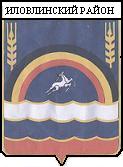 АДМИНИСТРАЦИЯ   ИЛОВЛИНСКОГО  МУНИЦИПАЛЬНОГО  РАЙОНА ВОЛГОГРАДСКОЙ  ОБЛАСТИП О С Т А Н О В Л Е Н И Еот  01.11.2019 г.                         № 736 Об утверждении основных направлений бюджетной и налоговой политики Иловлинского муниципального района Волгоградской области на 2020 год и на плановый период 2021 и 2022 годов В соответствии со статьей 172 Бюджетного кодекса Российской Федерации в целях разработки проекта бюджета Иловлинского муниципального района Волгоградской области на 2020 год и на плановый период 2021 и 2022 годов, администрация Иловлинского муниципального района п о с т а н о в л я е т:1.Утвердить прилагаемые основные направления бюджетной и налоговой политики Иловлинского муниципального района Волгоградской области на 2020 год и на плановый период 2021 и 2022 годов.2. Рекомендовать главам городского и сельских поселений Иловлинского муниципального района Волгоградской области при составлении проектов местных бюджетов на 2020 год и на плановый период 2021 и 2022 годов руководствоваться основными направлениями бюджетной и налоговой политики Иловлинского муниципального района Волгоградской области на 2020 год и на плановый период 2021 и 2022 годов.           3. Настоящее постановление вступает в силу со дня его подписания.          4. Контроль за исполнением настоящего постановления оставляю за собой.Глава администрации Иловлинского муниципального района	                                    И.С.Гель    У Т В Е Р Ж Д Е Н Ы                                                                     постановлением администрации                                                                Иловлинского муниципального района                                                               от 01.11.2019  г.  № 736  ОСНОВНЫЕ НАПРАВЛЕНИЯ БЮДЖЕТНОЙ И НАЛОГОВОЙ ПОЛИТИКИ ИЛОВЛИНСКОГО МУНИЦИПАЛЬНОГО РАЙОН ВОЛГОГРАДСКОЙ ОБЛАСТИ НА 2020 ГОД И НА ПЛАНОВЫЙ ПЕРИОД 2021 И 2022 ГОДОВ          Основные направления бюджетной  и  налоговой политики Иловлинского муниципального района Волгоградской области на 2020 год и на плановый период 2021 и 2022 годов (далее – Основные направления бюджетной  и налоговой политики) подготовлены в соответствии со статьей 172 Бюджетного кодекса Российской Федерации, Решением Иловлинской районной Думы от 26 октября 2018 г. № 58/384 «Об утверждении Положения «О бюджетном процессе в Иловлинском муниципальном районе Волгоградской области» в целях составления проекта бюджета  Иловлинского муниципального района Волгоградской области  на 2020 год и на плановый период 2021 и 2022 годов (далее – проект районного бюджета). Целью Основных направлений бюджетной и налоговой политики является определение условий, принимаемых для составления проекта районного бюджета на 2020 год и на плановый период 2021 и 2022 годов, основных подходов к его формированию, общего порядка разработки основных характеристик и прогнозируемых параметров районного бюджета, а также обеспечение прозрачности и открытости бюджетного планирования.  ОСНОВНЫЕ ИТОГИ РЕАЛИЗАЦИИ БЮДЖЕТНОЙ И НАЛОГОВОЙ ПОЛИТИКИ В 2018-2019 ГОДАХ          В 2018 году бюджетная и налоговая политика Иловлинского муниципального района Волгоградской области была направлена на  обеспечение устойчивости и сбалансированности консолидированного бюджета Иловлинского муниципального района Волгоградской области.  На протяжении последних лет существует ряд проблемных факторов, оказывающих негативное влияние на формирование доходной базы консолидированного бюджета Иловлинского муниципального района Волгоградской области, таких как:– возврат плательщикам сумм НДФЛ, предусмотренных социальными налоговыми вычетами. В 2018 году из консолидированного бюджета Иловлинского муниципального района было возвращено 20925,0 тыс. рублей.– налоговые льготы, установленные федеральным законодательством по местным налогам. По итогам 2018 года потери консолидированного бюджета Иловлинского муниципального района Волгоградской области от предоставленных на федеральном уровне налоговых льгот составили 3433,0 тыс. рублей, в том числе по земельному налогу – 2234,0 тыс. рублей, по налогу на имущество физических лиц – 1199,0 тыс. рублей.Несмотря на существование проблем, сдерживающих социально-экономическое развитие региона, поступление доходов в консолидированный бюджет Иловлинского муниципального района в 2018 году составило 658353,1 тыс. рублей, или 92,5% к годовым назначениям, в том числе:- налоговые и неналоговые доходы – 262624,5 тыс. рублей, - безвозмездные поступления – 395728,6 тыс. рублей. Доходы районного бюджета за 2018 год исполнены в сумме                    525155,9 тыс. рублей. По сравнению с уровнем 2017 года поступления увеличились на 20382,7 тыс. рублей или на 4,0%, что связано в основном с ростом налоговых и неналоговых доходов, а также безвозмездных поступлений от других бюджетов бюджетной системы Российской Федерации. Налоговые и неналоговые доходы районного бюджета за 2018 год исполнены в сумме 180457,5 тыс. рублей или на 628,4 тыс. рублей выше уровня 2017 года (рост на 0,3%).Основные усилия в истекшем году были направлены на безусловное выполнение обязательств по своевременному и в полном объеме осуществлению финансирования заработной платы работников муниципальных учреждений, оплаты коммунальных услуг, оплаты приобретения продуктов питания в детские дошкольные образовательные учреждения и приобретения ГСМ для оплаты подвоза учащихся образовательных учреждений района. Расходы консолидированного бюджета составили 673983,6 тыс. рублей или 90,9% к годовым бюджетным назначениям.Расходы районного бюджета – 533 825,6 тыс. руб. или 90,8 % к годовым бюджетным назначениям.По итогам исполнения консолидированного бюджета Иловлинского муниципального района в 2018 году получен дефицит в размере 15630,5 тыс. рублей, а по итогам исполнения районного бюджета получен дефицит – 8669,7 тыс. рублей.Муниципальный долг поселений Иловлинского муниципального района Волгоградской области на 01.01.2019г. составил 650,0 тыс. рублей, в районном бюджете муниципального долга нет. В 2018 году и истекшем периоде 2019 года на территории Волгоградской области продолжалась работа по реализации в области налоговой политики, направленной на стимулирование инвестиционной деятельности реального сектора экономики, а также совершенствование налогового законодательства Волгоградской области.В соответствии с законом, устанавливающим на территории Волгоградской области на 2018 год коэффициент, отражающий региональные особенности рынка труда, в размере 1,71724, иностранные граждане, осуществляющие трудовую деятельность по найму на территории Иловлинского района Волгоградской области, в 2019 году уплачивают авансовый платеж по налогу на доходы физических лиц в размере 3 563 рубля в месяц. Финансирование заработной платы в 2018 году работников муниципальных учреждений осуществлено в полном объеме в соответствии с Трудовым кодексом Российской Федерации.Показатели майских Указов Президента Российской Федерации со сроком исполнения 1 января 2019 года достигнуты.  В 2018 году на территории Иловлинского муниципального района продолжалась работа по капитальному строительству, реконструкции и модернизации объектов образования, культуры, коммунальной инфраструктуры, реализовывались программные мероприятия регионального проекта «Содействие занятости женщин - создание условий дошкольного образования для детей в возрасте до трех лет» подпрограммы «Развитие дошкольного, общего образования и дополнительного образования детей» государственной программы Волгоградской области «Развитие образования в Волгоградской области», утвержденной постановлением Администрации Волгоградской области от 30 октября 2017 г. № 574-п., в том числе реализации программных мероприятий муниципальной программы « Создание мест для осуществления присмотра и ухода за детьми дошкольного возраста в муниципальных образовательных учреждениях Иловлинского муниципального района Волгоградской области, реализующих программы дошкольного образования на 2018-2020 годы»:        - выполнена корректировка проектно-сметной документации с проведением государственной экспертизы проекта по объекту: «Дошкольное образовательное учреждение (120 мест) в с. Лог Иловлинского района Волгоградской области»;       -   ООО «СервисКомплексПроект» проведена корректировка проектной документации с получением положительного заключения экспертизы ГАУ ВО «Облэкспертиза» - 607,9 тыс.руб.;        -   выполнены мероприятия по созданию группы детского сада на базе МБОУ Александровская СОШ на 25 мест, направлено средств – 1600 тыс. рублей.               В целях выполнения задачи по эффективному использованию энергетических ресурсов, снижению уровня их потребления в рамках действующей программы «Энергосбережение и повышение энергетической эффективности Иловлинского муниципального района Волгоградской области на период 2016 – 2018 годы» в 2018 году проведены следующие работы по объектам:       1) «Реконструкция котельной МБОУ Иловлинская СОШ № 1 Иловлинского муниципального района Волгоградской области» на сумму 5 119, 2 тыс. руб. Выполнено и оплачены работы в 2018 году на сумму 4902,5 тыс. руб. По состоянию на 01.01.2019г. работы по монтажу оборудования и инженерных систем окончены. Проведены пусконаладочные работы. Котельная находится в эксплуатации;       2) «Техническое перевооружение газопровода ввода котельной МБОУ Иловлинская СОШ №1 Иловлинского муниципального района Волгоградской области». Направлено средств - 1073,8 тыс. руб. Объект введен в эксплуатацию;      3) выполнены работы по проектированию школьной котельной «Техническое перевооружение системы теплоснабжения МБОУ Александровская СОШ»;затраты составили 416,5 тыс. руб.;       4) выполнены работы по подготовке проведения государственной экспертизы проекта школьной котельной «Техническое перевооружение системы теплоснабжения МБОУ Трехостровская СОШ»; затраты составили 215,6 тыс. руб.;     5)  по программе синхронизации с ОАО Газпром комитетом топливно-энергетического комплекса Волгоградской области закончено строительство автономной котельной Камышинской НОШ мощностью 40кВт за счет  средств областного бюджета.               В течение 2018 года планомерно и последовательно осуществлялись мероприятия, направленные на повышение открытости бюджетного процесса.В информационно-телекоммуникационной сети Интернет на официальном сайте администрации Иловлинского муниципального района в разделе финансового отдела администрации http://ilovadmin.ru/about/financial-department/budget размещаются сведения о бюджетном процессе, об исполнении бюджета Иловлинского муниципального района Волгоградской области.В целях реализации права населения района на непосредственное участие в осуществлении муниципальной власти путем обсуждения проектов нормативных правовых актов Иловлинского муниципального района Волгоградской области, а также общественно значимых вопросов в Иловлинском муниципальном районе, продолжится проведение публичных (общественных) слушаний, на которые в обязательном порядке выносятся проект районного бюджета и годовой отчет о его исполнении.За девять месяцев 2019 года доходы в консолидированный бюджет поступили в объеме 513739,8тыс. рублей, или 64,7% к годовым назначениям, в том числе:- налоговые и неналоговые доходы – 177556,1 тыс. рублей,           - безвозмездные поступления – 336183,7тыс. рублей.      Доходы районного бюджета за девять месяцев 2019 года исполнены в сумме 419784,1 тыс. рублей. По сравнению с аналогичным периодом 2017 года поступления увеличились на 47584,7 тыс. рублей или на 12,8%.      Налоговые и неналоговые доходы районного бюджета исполнены в сумме 120478,7тыс. рублей или на 3824,8 тыс. рублей ниже аналогичного периода 2018 года (снижение на 3,1%).Расходы консолидированного бюджета составили 506184,0 тыс. рублей или 61,9% к годовым бюджетным назначениям.Расходы районного бюджета – 406 033,5 тыс. рублей или 63,2% к годовым бюджетным назначениям.Профицит –13750,6тыс. рублей.На 01.01.2020 года муниципальный долг Иловлинского муниципального района ожидается равным 0.II. ОСНОВНЫЕ НАПРАВЛЕНИЯ НАЛОГОВОЙ ПОЛИТИКИ  Планируемая на 2020 - 2022 годы налоговая политика Иловлинского муниципального района Волгоградской области направлена на улучшение инвестиционного климата, повышение предпринимательской активности и экономическое развитие Иловлинского муниципального района Волгоградской области.Предполагается сохранение направленности налоговой политики на повышение инвестиционной и предпринимательской активности, уровня жизни населения.В целях сохранения стабильного уровня развития субъектов малого и среднего предпринимательства на территории Иловлинского муниципального района Волгоградской области будет продолжена работа по улучшению условий осуществления предпринимательской деятельности через систему специальных налоговых режимов.До 2021 года продолжится действие двухлетних "налоговых каникул" для впервые зарегистрированных индивидуальных предпринимателей, применяющих упрощенную систему налогообложения или патентную систему налогообложения, и осуществляющих предпринимательскую деятельность в производственной, социальной, научной сферах, а также в сфере бытовых услуг населению.В целях увеличения доходов консолидированного бюджета Иловлинского муниципального района Волгоградской области предусматривается проведение во взаимодействии с администраторами доходов на постоянной основе:          мероприятий, направленных на пополнение доходной части районного бюджета, и экономии бюджетных средств в рамках «Плана  мероприятий («дорожная карта») по мобилизации налоговых  и  неналоговых  доходов бюджета Иловлинского муниципального района на 2020 год»;адресной работы, направленной на увеличение поступлений налоговых доходов в районный бюджет, с организациями и физическими лицами, в том числе имеющими задолженность по налогам перед районным и областным бюджетом; оценки эффективности предоставленных и планируемых к предоставлению льгот по местным налогам III. ОСНОВНЫЕ НАПРАВЛЕНИЯ БЮДЖЕТНОЙ ПОЛИТИКИБюджетная политика на среднесрочную перспективу сохраняет преемственность бюджетной политики предыдущего планового периода и ориентирована в первую очередь на реализацию стратегических целей, сформулированных в: Послании Президента Российской Федерации Федеральному Собранию Российской Федерации от 20 февраля 2019 г.;Указе Президента Российской Федерации от 07 мая 2018 г. № 204                                "О национальных целях и стратегических задачах развития Российской Федерации на период до 2024 года" (далее именуется – Указ Президента Российской Федерации от 07 мая 2018 г. № 204);муниципальных программах Иловлинского муниципального района Волгоградской области и иных документах стратегического планирования. Целью бюджетной политики Иловлинского муниципального района Волгоградской области на 2020 год и плановый период 2021 и 2022 годов (далее именуется – бюджетная политика) является создание условий для повышения качества жизни и благосостояния граждан, обеспечение сбалансированности и долгосрочной устойчивости консолидированного бюджета района.Основой для определения задач бюджетной политики и межбюджетных отношений на 2020 год и плановый период 2021 и 2022 годов являются Указ Президента Российской Федерации от 07 мая 2018 г. № 204 .Исходя из текущей экономической ситуации и задач, поставленных Президентом и Правительством Российской Федерации, бюджетная политика, будет направлена на:1. Построение гибкой и комплексной системы управления бюджетными расходами, обеспечивающей реализацию Указа Президента Российской Федерации от 07 мая 2018 г. № 204.Главным инструментом в достижении целевых показателей будут скорректированные муниципальные программы Иловлинского муниципального района Волгоградской области с учетом интеграции в них региональных проектов.2. Обеспечение сбалансированности и устойчивости бюджетной системы Иловлинского муниципального района Волгоградской области, в том числе за счет:совершенствования и усиления взаимосвязи стратегического                                      и бюджетного планирования на основе долгосрочного бюджетного прогноза Иловлинского муниципального района Волгоградской области;сдерживания роста расходов и недопущения принятия расходных обязательств, не обеспеченных доходными источниками;недопущения установления расходных обязательств, не связанных                           с решением вопросов, отнесенных действующим законодательством  Российской Федерации к полномочиям органов местного самоуправления Иловлинского муниципального района Волгоградской области;3. Повышение эффективности и оптимизация бюджетных расходов будет достигаться в том числе за счет:концентрации финансовых ресурсов на реализации приоритетных направлений государственной политики;повышения эффективности осуществления закупок товаров, работ, услуг для обеспечения нужд Иловлинского муниципального района Волгоградской области;усиления финансовой дисциплины.4. Повышение качества оказываемых гражданам муниципальных услуг (выполнения работ) в первую очередь за счет применения современных методов предоставления муниципальных услуг (выполнения работ), в том числе за счет:установления муниципальных  заданий на оказание муниципальных услуг в соответствии с общероссийскими базовыми (отраслевыми) перечнями услуг, а также региональным перечнем государственных и муниципальных услуг и работ, не включенных в общероссийские базовые (отраслевые) перечни;определения финансового обеспечения муниципальных заданий                          на основе нормативных затрат, установленных в соответствии с действующим законодательством;5. Повышение эффективности муниципального управления, в том числе за счет:повышения эффективности и результативности реализуемых                                     в Иловлинском муниципальном районе Волгоградской области мунципальных программ;внедрения (организации) проектной деятельности на территории Иловлинского муниципального района Волгоградской области;повышения эффективности и качества осуществления внутреннего финансового контроля и внутреннего финансового аудита.6. Развитие и совершенствование системы финансового контроля, в том числе в сфере закупок.В рамках развития ГИС "Электронный бюджет Волгоградской области" в 2020 году будут продолжены мероприятия по автоматизации закупочной деятельности муниципальных заказчиков Иловлинского муниципального района Волгоградской области, начатые в 2018-2019г.г.8. Реализация принципов открытости и прозрачности управления муниципальными финансами, расширение практики общественного участия при обсуждении и принятии бюджетных решений и развитие принципов инициативного бюджетирования.Публичности процесса управления общественными финансами будет способствовать дальнейшее совершенствование механизмов предоставления информации о бюджетном процессе и бюджетном устройстве для граждан с учетом современных требований к визуализации информации и интерактивности.IV. ПОЛИТИКА В СФЕРЕ ФИНАНСОВОГО КОНТРОЛЯВажное значение в условиях жесткой ограниченности бюджетных ресурсов имеет укрепление финансовой дисциплины путем использования возможностей предварительного, текущего и последующего финансового контроля с использованием анализа достигнутых результатов деятельности подконтрольных организаций и причин, оказавших влияние на эти результаты.